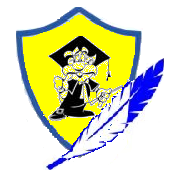 Zespół Szkół w Kamienicy Królewskiejul. Szkolna 1983 – 342 Kamienica Królewska                                  tel. / fax 058/ 6819 202                                 www.zskamienicakrolewska.pl                         poczta: zskamienicakrolewska@ wp.plREGULAMIN REKRUTACJI UCZNIÓW DO KLASY PIERWSZEJ SZKOŁY PODSTAWOWEJ W ZESPOLE SZKÓŁ W KAMIENICY KRÓLEWSKIEJKamienica Królewska 2016rPodstawa prawna: USTAWA z dnia 7 września 1991 r. o systemie oświaty ( Dz. U. z 2015r. , poz. 2156 oraz Dz. U. 2016r. , poz. 35 i 64),Rozporządzenie MENiS z dnia 21 maja 2001r. w sprawie ramowych statutów publicznego przedszkola oraz publicznych szkół (Dz. U. z 2001r. Nr 61, poz. 624 z późn. zm. ),Ustawa z dnia 29 sierpnia 1997 r. o ochronie danych osobowych (Dz.U. z 2014 poz. 1182 ze zm.),Statut szkoły. § 1	Postanowienia ogólneDo klasy pierwszej Szkoły Podstawowej w Zespole Szkół w Kamienicy Królewskiej przyjmuje się:Z urzędu – absolwentów oddziałów przedszkolnych zamieszkałych w obwodzie Szkoły PodstawowejNa wniosek rodziców (prawnych opiekunów) – absolwentów oddziałów przedszkolnych zamieszkałych poza obwodem Szkoły Podstawowej w Kamienicy Królewskiej w przypadku, gdy szkoła dysponuje wolnymi miejscami.Obowiązkiem szkolnym będą objęte dzieci:Zgodnie z ustawą od roku szkolnego 2016/17 obowiązkiem szkolnym są objęte dzieci od 7 roku życia.Dziecko 6-letnie będzie miało prawo do rozpoczęcia nauki w klasie pierwszej Szkoły Podstawowej, jeśli korzystało z wychowania przedszkolnego w roku szkolnym poprzedzającym rok szkolny w którym ma rozpocząć naukę w szkole albo posiada opinię z Poradni  Psychologiczno – Pedagogicznej o możliwości rozpoczęcia nauki w szkole podstawowejPonowne zapisanie dziecka do klasy I lub II – przepisy przejściowe odnoszące się do roku 2016/17:Dzieci urodzone w 2009r., które są już w szkole w roku szkolnym 2015/16, będą mogły na wniosek rodziców (załącznik nr. 2 do niniejszego regulaminu) kontynuować naukę w pierwszej klasie szkoły podstawowej w roku szkolnym 2016/17. Jeżeli rodzice zdecydują, że ich dziecko będzie kontynuować naukę w klasie pierwszej do której uczęszcza, wobec tego dziecka nie będzie przeprowadzane postępowanie rekrutacyjne.Dzieci urodzone w  2008r., które w roku szkolnym 2015/16 uczęszczają do klasy II szkoły podstawowej, na wniosek rodziców (załącznik nr.2 do niniejszego regulaminu) będą mogły w roku szkolnym 2016/17 kontynuować naukę w klasie II.Uczniowie ze specjalnymi potrzebami edukacyjnymi:Dzieciom, które posiadają orzeczenie o potrzebie kształcenia specjalnego można odroczyć obowiązek szkolny, jednak nie dłużej niż do końca roku szkolnego w tym roku kalendarzowym, w którym dziecko kończy 9 lat. W tym wypadku dziecko będzie kontynuowało przygotowanie przedszkolne.§ 2Zasady rekrutacjiKandydatów do klasy pierwszej szkoły podstawowej, którzy zamieszkują w obwodzie szkoły przyjmuje się na podstawie zgłoszenia rodziców/opiekunów prawnychKandydaci zamieszkali poza obwodem mogą być przyjęci po przeprowadzeniu postępowania rekrutacyjnego, jeżeli szkoła dysponuje wolnymi miejscamiPostępowanie rekrutacyjne o którym mowa w p. 3, przeprowadza się z uwzględnieniem następujących kryteriów:Kandydat uczęszczał w poprzednim roku szkolnym do przedszkola lub szkoły na terenie Gminy Sierakowice – 10pkt.W szkole obowiązek szkolny spełnia rodzeństwo kandydata – 8pkt.Miejsce pracy obojga rodziców/opiekunów prawnych jest w obwodzie szkoły – 7pkt.Co najmniej jeden z rodziców/opiekunów prawnych pracuje w miejscowości należącej do obwodu – 4pkt.W celu przeprowadzenia rekrutacji Dyrektor Szkoły Podstawowej w Zespole Szkół w Kamienicy Królewskiej powołuję Komisję rekrutacyjną, w skład której wchodzą przedstawiciele rady pedagogicznej oraz przedstawiciele rady rodziców.§ 3Wymagane dokumentyRodzice dzieci składają wniosek  - zgłoszenie dziecka do klasy pierwszej szkoły podstawowej – w przypadku ucznia zamieszkałego w obwodzie lub wniosek o przyjęcie ucznia do klasy pierwszej szkoły podstawowej – w przypadku kandydata zamieszkałego poza obwodem (załącznik nr. 3)Oświadczenie o wyrażeniu woli uczestnictwa w zajęciach z religii.(załącznik nr. 1)1 aktualną fotografię legitymacyjną.§ 4Terminarz rekrutacji§ 5Postanowienia końcoweW sprawach nieuregulowanych regulaminem mają zastosowanie przepisy, o których mowa w podstawie prawnej niniejszego regulaminu.Regulamin obowiązuje od dnia 19.01.2016r.Rada Pedagogiczna                                                                                      Dyrektor SzkołyOpracował: Zespół regulaminowyZałącznik nr. 3WNIOSEK RODZICÓW/OPIEKUNÓW PRAWNYCH
O PRZYJĘCIE DZIECKA DO KLASY PIERWSZEJ SZKOŁY PODSTAWOWEJ
w roku szkolnym 20.../20...Zwracam się z prośbą o przyjęcie mojego dziecka……………………………………………
                                                                                                                                                        (imiona i nazwisko)urodzonego…………………………… w………………………., PESEL…………………..
                                                    (data urodzenia)                                                 (miejsce urodzenia)zameldowanego: ul. ……………………………….. w….……………. kod pocztowy…..........zamieszkałego: ul. ………………………………… w………………...kod pocztowy………..do pierwszej klasy Szkoły Podstawowej w Kamienicy Królewskiej w roku szkolnym 20../20..*Dziecko odbyło wymagane przygotowanie przedszkolne, co poświadczam dokumentem – zaświadczeniemInformuję, że szkołą obwodową mojego dziecka jest Szkoła Podstawowa w………………………………..Dane kontaktowe rodziców/opiekunów prawnych:Imię i nazwisko ……………………………………., tel. …………………………………Imię i nazwisko ……………………………………., tel. …………………………………Oświadczam, że wyrażam zgodę na przetwarzanie danych osobowych zgodnie z ustawą 
z dnia 29 sierpnia 1997r. o ochronie danych osobowych (t.j. Dz. U. z 2014 r., poz. 1182)..………………………………………..
                            (miejscowość i data)	………………………………………………...	………………………………………………...
	                       (podpisy rodziców/opiekunów prawnych)Załącznik nr. 1O ś w i a d c z e n i e    w o l iWyrażam wolę, aby uczeń/uczennica……………………………………………………………………………………imię i nazwisko dziecka……………………………………………w Zespole Szkół w Kamienicy Królewskiejuczestniczyło w zajęciach:				1.	religii katolickiej           2.	*……………………………………….…………………………………………………………………………………………….data i podpis rodzica/opiekuna prawnego*w razie potrzeby proszę wpisać w miejsce kropek: a) religii i etyki, b)  etyki,  c) inne wyznanieZałącznik nr.2WNIOSEK RODZICÓW/OPIEKUNÓW PRAWNYCH
O KONTYNUOWANIE NAUKI DZIECKA 
W KLASIE PIERWSZEJ/DRUGIEJ* SZKOŁY PODSTAWOWEJ
w roku szkolnym 2016/2017Zwracam się z prośbą o kontynuowanie nauki mojego dziecka………………………………...
                                                                                                                                                                         (imiona i nazwisko)urodzonego……………………… w……………………………., PESEL…………………….
                                                    (data urodzenia)                                                 (miejsce urodzenia)zameldowanego: ul. ……………………………….. w….……………. kod pocztowy…..........zamieszkałego: ul. ………………………………… w………………...kod pocztowy………..w pierwszej klasie/drugiej klasie* Szkoły Podstawowej w Kamienicy Królewskiej w roku szkolnym 20…/20…(* nieodpowiednie skreślić)Informuję, że szkołą obwodową mojego dziecka jest Szkoła Podstawowa w…………………………………………………………….Dane kontaktowe rodziców/opiekunów prawnych:Imię i nazwisko ……………………………………., tel. …………………………………Imię i nazwisko ……………………………………., tel. …………………………………Oświadczam, że wyrażam zgodę na przetwarzanie danych osobowych zgodnie z ustawą z dnia 29 sierpnia 1997r. o ochronie danych osobowych (t.j. Dz. U. z 2014 r., poz. 1182).………………………………………..
                            (miejscowość i data)	………………………………………………...	………………………………………………...
	                       (podpisy rodziców/opiekunów prawnych)Lp.Rodzaj czynnościTermin realizacji1Zapoznanie się z informacją o zasadach rekrutacji na rok szkolny 2016/2017 do klasy I szkoły podstawowej oraz możliwości kontynuowania nauki w klasie I i II w roku szkolnym 2016/17do 29.02.2016r.2Złożenie deklaracji o kontynuowaniu edukacji w klasie I lub II szkoły podstawowej w roku szkolnym 2016/17.02.03.2016r. - 31.03.2016r3Składanie  wniosków  o przyjęcie do klasy I szkoły podstawowej02.03.2016r. - 31.03.2016r4Posiedzenie komisji rekrutacyjnejdo 06.04.2016 r.5Podanie do publicznej wiadomości listy dzieci zakwalifikowanych i dzieci niezakwalifikowanychdo 20.04.2016r.6Podanie do publicznej wiadomości listy dzieci przyjętych  i dzieci nieprzyjętychdo 20.04.2016r.7Publikacja na stronie internetowej list kandydatów przyjętych  oraz wywieszenie na tablicy ogłoszeńdo 20.04.2016r.